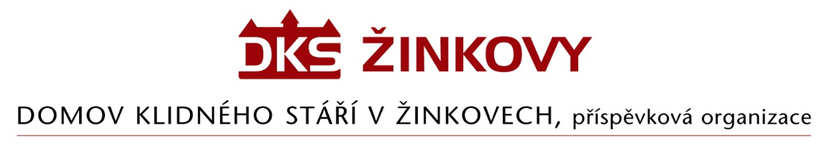 ObjednávkaJiří  DražkaRybova  1060334 01 PřešticeIČ: 6709842Objednávám u Vás zednické práce dle požadavku DKS v Žinkovech, jedná se o odstranění starého obkladu a nový obklad včetně sanitárního zařízení v bývalé koupelně klientů.Cena 66.115,70 Kč bez DPH, 80.000,- Kč včetně DPHVypracovala:Helena Volákovávedoucí hospodářského úseku                                                                                                    Žinkovy  30. 12. 2022